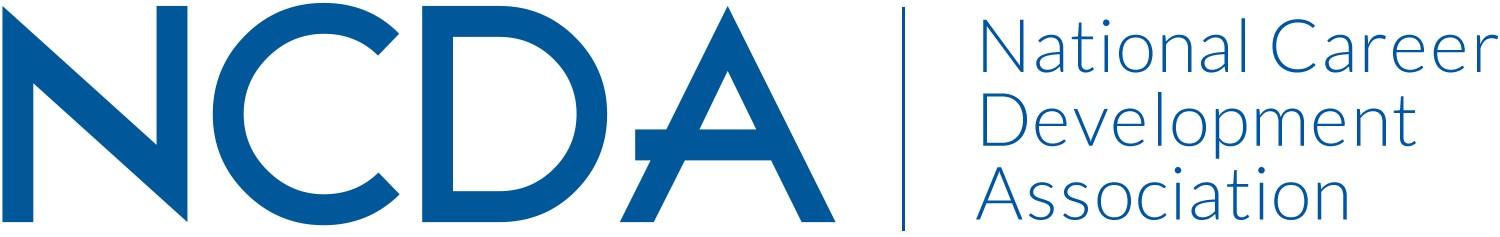 National Career Development AssociationSecond Century Research InitiativeMarch 2019The National Career Development Association (NCDA) celebrated its 100th Anniversary in 2013. To commemorate this remarkable event, NCDA launched a Second Century Initiative (SCI). The SCI is focused on the belief that NCDA’s leadership is essential in advancing career interventions, programs, and policy. To accomplish the research goals of the SCI, a member-led research effort and commitment to educate the public about career development resources are essential to the sustainability and growth of the profession. The purpose of this RFP is to foster targeted research projects to build public awareness of career development and the effectiveness of career interventions, counseling, and programming.The NCDA Research Committee, under direction of the NCDA board presents the following RFP to career development researchers and practitioners. For additional questions regarding this RFP please contact Brian Calhoun (calhoubm@wfu.edu) or Dr. Terri Tilford-Tillman (drterritilfordtillman@gmail.com) Co-Chairs, NCDA Research Committee. Proposal Deadline: March 15, 2019.Project Overview/ObjectivesOne goal of the SCI is to provide funding to career development researchers and practitioners for supporting programmatic research that highlights and demonstrates the overall effectiveness of career development interventions, counseling, and programming. To support this initiative, NCDA is requesting proposals for research projects which highlight best practices for career practitioners and inform policy makers.  Researchers interested in submitting proposals are strongly encouraged to consider partnering with other sites and/or researchers to develop studies that have the potential to generate research that is more generalizable to the larger NCDA constituency.     General Requirements for All Proposals	Include connections of career theory, research, and practiceInclude research design features that test and highlight the effectiveness of career interventions, counseling, and programmingQuantitative designs should include power estimations, effect sizes, sample characteristics, measurement characteristics, data analysis procedures, outcomes, and limitations 	orQualitative designs should include participant characteristics, audit trail, model specification, trustworthiness and credibility procedures, and applications of results 	or	Mix-method designs should incorporate all categories outlined aboveResearch ObjectiveTo demonstrate the effectiveness of career development interventions, counseling, and programmingEvaluation/Selection Criteria	Evaluation of proposals will commence after the deadline. Late proposals will NOT be 	accepted for reviewEvaluation will begin with the members of the Research Committee. The committee will develop a prioritized list ranking the merit of each proposal using the Proposal Evaluation Form (PEF)	A final ranking will be submitted to the NCDA Board for approval by the Research 	Committee Chair Project Budget (including direct and indirect costs)The proposal will include a budget that outlines all costs associated with the project including a detailed accounting of needs and financial support for the projectBelow are examples of direct and indirect costsDirect costs: costs for graduate students, instrumentation, participant support costs, software programs, materials, supplies, equipment, and other costs directly used for the research projectIndirect cost: project specific consulting, training costs necessary for the project, and other costs indirectly related to the research projectQualificationsAll PIs and primary members of the research team must be members of NCDAAll PIs must possess the appropriate degrees and experience to conduct social science research (e.g., Masters or PhD in affiliated areas, Counseling, Counselor Education, Counseling Psychology; access to statistical software or qualitative software)All projects must undergo IRB review or equivalent prior to approval and fundingAll researchers must agree to submit research findings in the form of a manuscript to Career Development Quarterly for publication considerationAll researcher must agree to acknowledge financial support from NCDA in any publications, presentations, or publicity related to the funded researchAll researchers must agree to submit a proposal for NCDA conference presentation or Professional Development Institute (PDI) presentation. All researcher must agree to submit a mid-study report and a final report. 70% of the fund will be released at the front and 30% of the fund will be released at the time of submission of a final report.Clarity of Research Focus and OutcomeProject descriptions must include a specific career research focus on the research and identify intended outcomes to support the goals of the RFPValue & Implications for Supporting the Profession	Project description must provide a detailed description of the way the project supports the 	career development and counseling professionSpecification/Scope of WorkProject description must provide a detailed scope of work outlining the need, intended sample, data analysis, and research questions	Project description should also provide literature evidence to support the execution of the 	project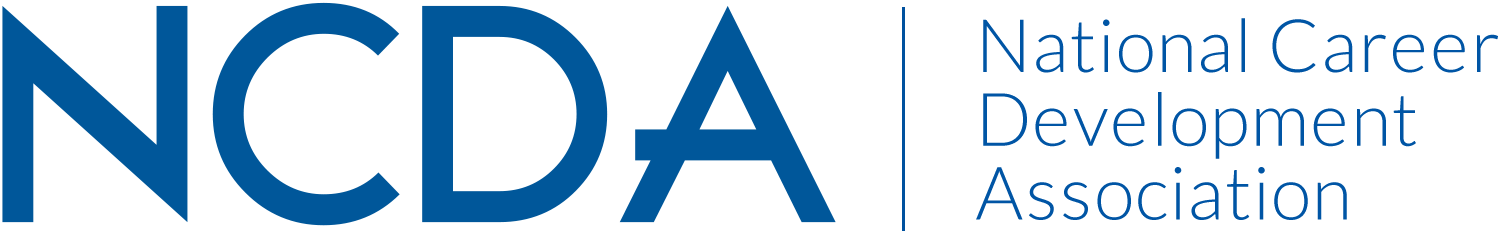 Second Century Research InitiativeDeveloping a ProposalA total amount of $10,000 for up to four proposals will be distributed as determined by the NCDA Research Committee reviewers. Typically, costs for Graduate Students (e.g.; salary, fringe benefits, and tuition), instrumentation, protocols, and other costs directly related to the research project are included in the RFP. Evidence of additional funding support of the research project direct costs is requested but not required.  Proposals should be limited to four typed pages not including references and the required application form.  Researchers may only apply for one NCDA research grant per year (including Graduate Student Research Awards).The proposal will include the follow:TitleDuration of the projectBudget	Estimated total direct cost of research	Estimated total of indirect cost	Justification for budget (including amount requested from NCDA)Brief literature review and justification	Introduction to the project		Research objectives (research purpose)		Research question(s) & hypotheses if quantitative design is proposed	Rationale and relevance to the goals of the RFP	Scientific merit	Methodology	Expected results & potential contribution	Application of results to the career development and counseling profession	ReferencesData management planSchedule for conducting & completing projectBrief vitae of PI(s)Submission Instructions:
Your email attachments must include: One "masked" copy of the proposal- this copy should not contain information that may identify the author(s)One copy of the proposal with author identification One application form National Career Development AssociationSecond Century Research InitiativeProposal ApplicationPrincipal Researcher Name: ____________________________________________________________Address: _____________________________________________________________________________            City: ___________________________________________ State_________ Zip ____________________Work Phone: _________________________________ Home Phone: ____________________________                                                       E-mail Address: _______________________________________________________________________Institution: ____________________________________________________________________________      Please provide the name(s), title(s), and institution(s) of additional researcher(s): Title of Research ____________________________________________________________________________________ Qualifications of Principal InvestigatorI certify I am a member in good standing of the National Career Development AssociationType of membership		___Student Member		___Professional MemberResearch Dissemination and Acknowledgment of FundingIf awarded funding through NCDA, I agree to:Submit a manuscript of the research project findings for publication consideration in Career Development Quarterly and to acknowledge NCDA financial support in any publications, presentations, or publicity related to the funded research. Submit a proposal for NCDA conference presentation or Professional Development Institute (PDI) presentation. Submit a mid-study report and a final report. ______ Yes	______ NoI acknowledge that I have read and agree to the research dissemination and acknowledgement of funding.  I agree to follow the requirements set forth in this application.Signature of applicantNational Career Development AssociationSecond Century Research InitiativeProposal Evaluation FormProposals will be reviewed by the NCDA research Committee in conjunction with identified career researchers and practitioners. Reviewers are asked to rate each proposal based alignment with relevance to the proposal guidelines, potential for success, and applicability to NCDA goals and constituency.Rationale and relevance to the goal (to build public awareness of career development and the effectiveness of career interventions, counseling, and programing)Research/Scientific Merit (30 points)	Quantifiable objectives (quantitative) or Useful insights related to a central phenomenon (qualitative)	Demonstrates effectiveness of career development interventions, counseling, and programming		Innovation		Applicability		NeedMethodology (30 points)	Time limited and well defined completion	Appropriate timeframe	Appropriate methods to research objectives/purpose and questions	Investigator Qualifications (10 points)	Research Training (10 points)	Resources	IRB approval	Budget (20 points)	Clarity and transparency	Additional funding/institutional support 	and source of support (optional)Collaboration (not required)	Multiple site collaboration and/or	Orienting future researchers (inclusion of graduate student researchers) 